feira do bairro norton de matos – atribuição de espaços de vendaREQUERENTENOME       	residente/com sede em       	código postal     	 —      localidaDe      	cartão de cidadão CC/BI       	 Validade       	  contribuinte NIF/NIPC       	telefone       	  TELEMÓVEL       	 fax       	e-mail       	freguesia       	certidão comercial permanente (código)       	Na qualidade de:      	procuração Online (Código)       	REpresentanteNOME       	residente/com sede em       	código postal     	 —      localidaDe      	cartão de cidadão CC/BI       	 Validade       	  contribuinte NIF/NIPC       	telefone       	  TELEMÓVEL       	 fax       	e-mail       	procuração Online (Código)       	certidão comercial permanente (código)       	Na qualidade de:      	DO PEDIDOVEM concorrer à atribuição de espaço de venda na feira do bairro Norton de matos:MEIOS DE NOTIFICAÇÃOAUTORIZO O ENVIO DE EVENTUAIS NOTIFICAÇÕES DECORRENTES DESTA COMUNICAÇÃO PARA O SEGUINTE ENDEREÇO ELETRÓNICO:e-mail      	OBSERVAÇÕESaviso de privacidade1. Os dados pessoais recolhidos neste pedido são necessários, única e exclusivamente, para dar cumprimento ao disposto no artigo 102.º do Código do Procedimento Administrativo (CPA), no artigo 17.º do Decreto-Lei n.º 135/99, de 22 de abril e/ou ao previsto na legislação específica aplicável ao pedido formulado.2. O tratamento dos dados referidos no ponto 1 por parte do Município de Coimbra respeitará a legislação em vigor em matéria de proteção de dados pessoais e será realizado com base nas seguintes condições:Responsável pelo tratamento - Câmara Municipal de Coimbra - Praça 8 de Maio 3000-300 Coimbra;Responsável pela proteção de dados – Encarregado da proteção de dados do Município de Coimbra (DPO) - Câmara Municipal de Coimbra, Praça 8 de Maio 3000-300 Coimbra dpo@cm-coimbra.pt Finalidade do tratamento - Cumprimento de uma obrigação jurídica (CPA, Decreto-Lei n.º 135/99, de 22 de abril, e/ou de legislação específica aplicável ao pedido formulado) ou necessário ao exercício de funções de interesse público;Destinatário(s) dos dados - Serviço municipal com competência para analisar ou intervir no pedido, de acordo com a orgânica municipal em vigor;Conservação dos dados pessoais - Prazo definido na legislação aplicável ao pedido.Direitos dos titulares dos dados pessoais - Ao requerente (titular dos dados pessoais) é garantido o direito de acesso, de retificação, de apagamento, de portabilidade, de ser informado em caso de violação da segurança dos dados e de limitação e oposição ao tratamento dos dados pessoais recolhidos. O titular tem ainda direito a apresentar reclamação à autoridade de controlo nacional (Comissão Nacional de Proteção de Dados).3. Para mais informações sobre a Política de Privacidade do Município consulte o website da Câmara Municipal de Coimbra (www.cm-coimbra.pt) em https://www.cm-coimbra.pt/areas/transparencia/politica-de-privacidade ou envie um e-mail para dpo@cm-coimbra.pt.4. Os documentos apresentados no âmbito do presente pedido são documentos administrativos, pelo que o acesso aos mesmos se fará em respeito pelo regime de acesso à informação administrativa e ambiental e reutilização dos documentos administrativos (Lei n.º 26/2016, de 22 de agosto).DeclaraçãoPEDE DEFERIMENTOO  requerente (Assinatura) 	  DATA      	LEGISLAÇÃO APLICÁVELCódigo do Procedimento Administrativo (CPA), aprovado pelo Decreto-Lei n.º 4/2015, de 7 de janeiro;Edital N.º 119/2021 – Abertura de procedimento para o sorteio dos espaços de venda na feira do Bairro Norton de Matos.feira do bairro norton de matos – atribuição de espaços de venda O trabalhador/ ASSINATURA       	  DATA      	  N.º Mecanográfico       	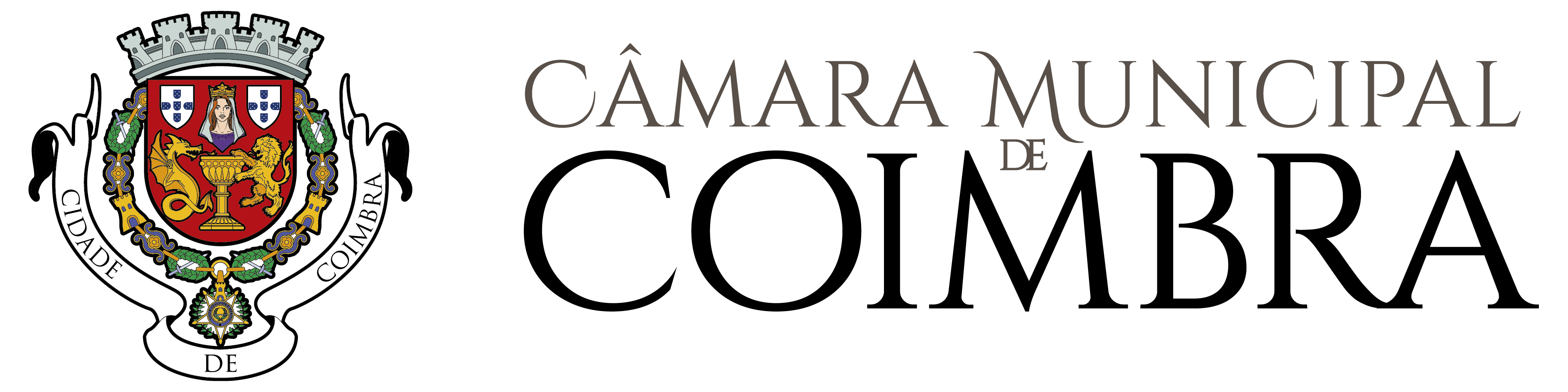 A preencher pelos 
serviços administrativosRegisto mGD nºDataExmº. SenhorPresidente da Câmara Municipal de CoimbraExmº. SenhorPresidente da Câmara Municipal de CoimbraProcesso nºExmº. SenhorPresidente da Câmara Municipal de CoimbraExmº. SenhorPresidente da Câmara Municipal de CoimbraGuia n.ºExmº. SenhorPresidente da Câmara Municipal de Coimbra Elementos instrutórios (Entrega obrigatória)Declaração de não dívida à Segurança SocialDeclaração de não dívida à Autoridade Tributária e AduaneiraComprovativo de entrega da mera comunicação prévia para o acesso à atividade de FeiranteComprovativo do início de atividade de feirante junto da Autoridade Tributária e Aduaneira